МИНИСТЕРСТВО ОБРАЗОВАНИЯ   РЯЗАНСКОЙ ОБЛАСТИ                                                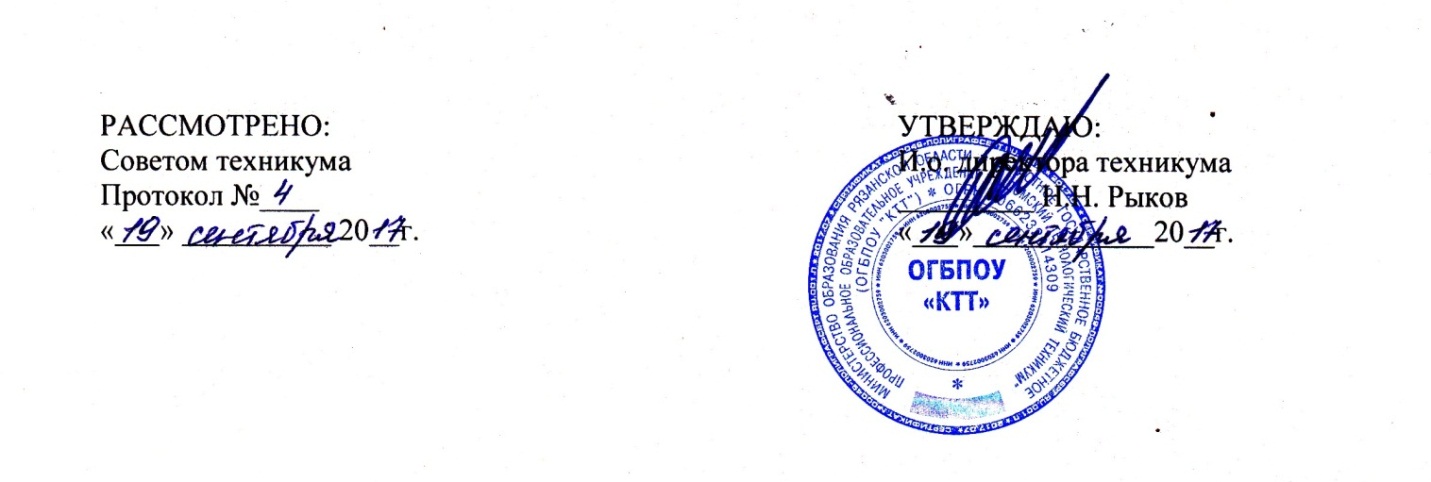                                                         ПОЛОЖЕНИЕО  порядке предоставления жилой площади в студенческом общежитииОбластного государственного бюджетного профессионального образовательного учреждения «Кадомский технологический техникум»Кадом 2017 год1.   Предоставление студентам  мест в общежитии является мерой социальной поддержки, осуществляемой образовательным  учреждением в пределах его компетенции.2.    Жилые помещения в общежитиях относятся к жилым помещениям специализированного жилищного фонда.3.      Студенческое общежитие образовательного учреждения (далее - общежитие) предназначено для временного проживания граждан в период их  обучения в образовательном учреждении .Иностранные граждане, принятые на обучение в образовательное учреждение, размещаются в общежитии на общих основаниях.4.      Общежитие является структурным подразделением образовательного учреждения и финансируется за счет бюджетных средств, выделяемых на содержание образовательного учреждения, а также  внебюджетных средств, поступающих от предпринимательской и иной приносящей доход деятельности образовательного учреждения.5.      В общежитии должны быть обеспечены необходимые условия для проживания, самостоятельных занятий и отдыха, а также проведения культурно-массовой работы.Общежитие должно отвечать установленным санитарным нормам, техническим правилам и нормам, требованиям пожарной безопасности, экологическим и иным требованиям законодательства.Общежитие укомплектовывается мебелью, другими предметами культурно-бытового назначения, необходимыми для его функционирования. 6.     Размещение студентов и иных лиц производится при согласовании со студенческим Советом  техникума с соблюдением установленных санитарных норм.   Жилые помещения в общежитии предоставляются  нуждающимся в жилых помещениях, обучающимся по основным образовательным программам среднего профессионального  образования по очной форме обучения и на период прохождения промежуточной и итоговой аттестации, а также обучающимся по данным образовательным программам по заочной форме обучения при наличии соответствующего жилищного фонда у образовательного учреждения.Вселение в общежитие осуществляется на основании Договора найма жилого помещения, в котором указывается номер комнаты, строк предоставления места в общежитии,  договор найма жилого помещения подписывается на основании поданного заявления на имя директора о предоставлении места в общежитии и паспорта. 7.     Заселение комнат производится в соответствии с планом поселения по утвержденным ранее спискам. 8.     В первую очередь местом в общежитии обеспечиваются дети - сироты, дети, оставшиеся без попечения родителей и лица из их числа, члены малообеспеченных и многодетных семей, при наличии подтверждающих документов и другие категории, имеющие права на льготы, установленные законодательством РФ. 9.     Регистрация проживающих в общежитии осуществляется в порядке, установленном органами внутренних дел в соответствии с законодательством Российской Федерации. Должностным лицом, ответственным за регистрацию, является комендант общежития. Проживающий обязан не позднее трех дней со дня вселения в общежитие обратиться к коменданту общежития для проведения регистрации. 10.  Проживающим в общежитии предоставляется инвентарь для общего пользования в соответствии с действующими типовыми нормами. 11.  Проживающие обязаны пройти инструктаж по технике безопасности, по эксплуатации электробытовых приборов, ознакомиться с данным Положением и Правилами внутреннего распорядка общежития. 12.  При невозможности проживания в комнате вследствие аварии, проведения ремонта администрация техникума обязана переселить проживающего в жилое помещение, отвечающее санитарным и техническим требованиям, на время устранения последствий аварии, проведения ремонта. 13.   При наличии уважительных причин, препятствующих проживанию в комнате, администрацией техникума может быть принято решение о переселении проживающего в другую комнату.  Уточнен порядок предоставления студентам жилых помещений в общежитии07.10.2014С 11 июля 2014 года вступили в силу изменения, внесенные Федеральным законом от 28. 06. 2014 182 - ФЗ в ст. 100 Жилищного кодекса Российской Федерации и в ст. 39 Федерального закона от 29. 12. 2012 № 273 - ФЗ «Об образовании в Российской Федерации», которые уточнили порядок предоставления студентам жилых помещений в общежитии.Согласно ст. 39 Федерального закона «Об образовании в Российской Федерации» нуждающимся в жилых помещениях в общежитиях обучающимся по основным образовательным программам среднего профессионального и высшего образования по очной форме обучения и на период прохождения промежуточной и итоговой аттестации, а также обучающимся по данным образовательным программам по заочной форме обучения организациями, осуществляющими образовательную деятельность, предоставляются жилые помещения в общежитиях при наличии соответствующего жилищного фонда у учебных заведений.Порядок предоставления жилых помещений устанавливается локальными нормативными актами учебных заведений.С каждым обучающимся должен быть заключен договор найма жилого помещения в общежитии в порядке, установленном жилищным законодательством, в соответствии с которым наниматели вносят плату за пользование жилым помещением (плату за наем) и плату за коммунальные услуги.Не допускается использование жилых помещений для целей, не связанных с проживанием в них обучающихся, при наличии нуждающихся обучающихся.Размер платы за пользование жилым помещением (платы за наем) в общежитии для обучающихся устанавливается образовательными организациями в зависимости от качества, благоустройства, месторасположения и планировки жилых помещений в общежитии и определяется локальным нормативным актом, принимаемым с учетом мнения советов обучающихся и представительных органов обучающихся в организациях, осуществляющих образовательную деятельность (при их наличии). Размер определенной в указанном акте платы за пользование жилым помещением (платы за наем) в общежитии для обучающихся не может превышать максимальный размер такой платы, установленный учредителями этих организаций.Порядок определения размера указанной платы устанавливается Правительством Российской Федерации.Организация, осуществляющая образовательную деятельность, вправе снизить размер платы за пользование жилым помещением (платы за наем) и (или) размер платы за коммунальные услуги в общежитии для обучающихся или не взимать такую плату с отдельных категорий, обучающихся с учетом мнения советов обучающихся и представительных органов обучающихся в организациях, осуществляющих образовательную деятельность (при их наличии).Частью 5 ст. 36 Федерального закона «Об образовании в Российской Федерации» определен перечень лиц, которые освобождаются от внесения платы за пользование жилым помещением (платы за наем) в общежитии.